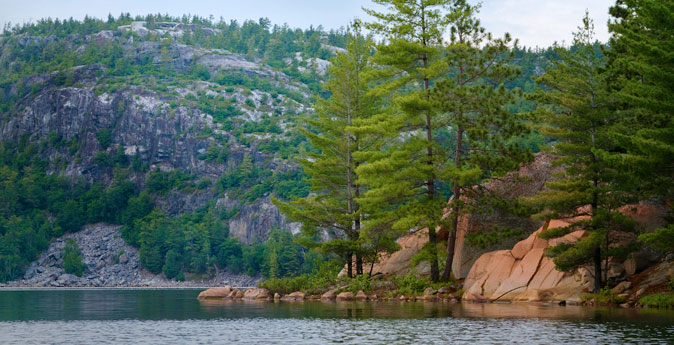 Série francophoneChargé de cours, UQAMStagiaire postdoctoral en rechercheMichael Smith Health Research BC, Fonds de Recherche du Québec en Santé Ce programme d’apprentissage en groupe d’un crédit par heure répond aux critères de certification du Collège des médecins de famille du Canada, a reçu la certification du bureau du DPC de l’Université de l’EMNO et donne droit jusqu’à 1.0 crédits Mainpro+

La présente activité est une activité d'apprentissage collectif agréée (section 1), au sens que lui donne le programme de Maintien du certificat du Collège royal des médecins et chirurgiens du Canada; elle a été approuvée par du bureau du DPC de l’Université de l’EMNO. Vous pouvez déclarer un maximum de 1.0 heures (les crédits sont calculés automatiquement).